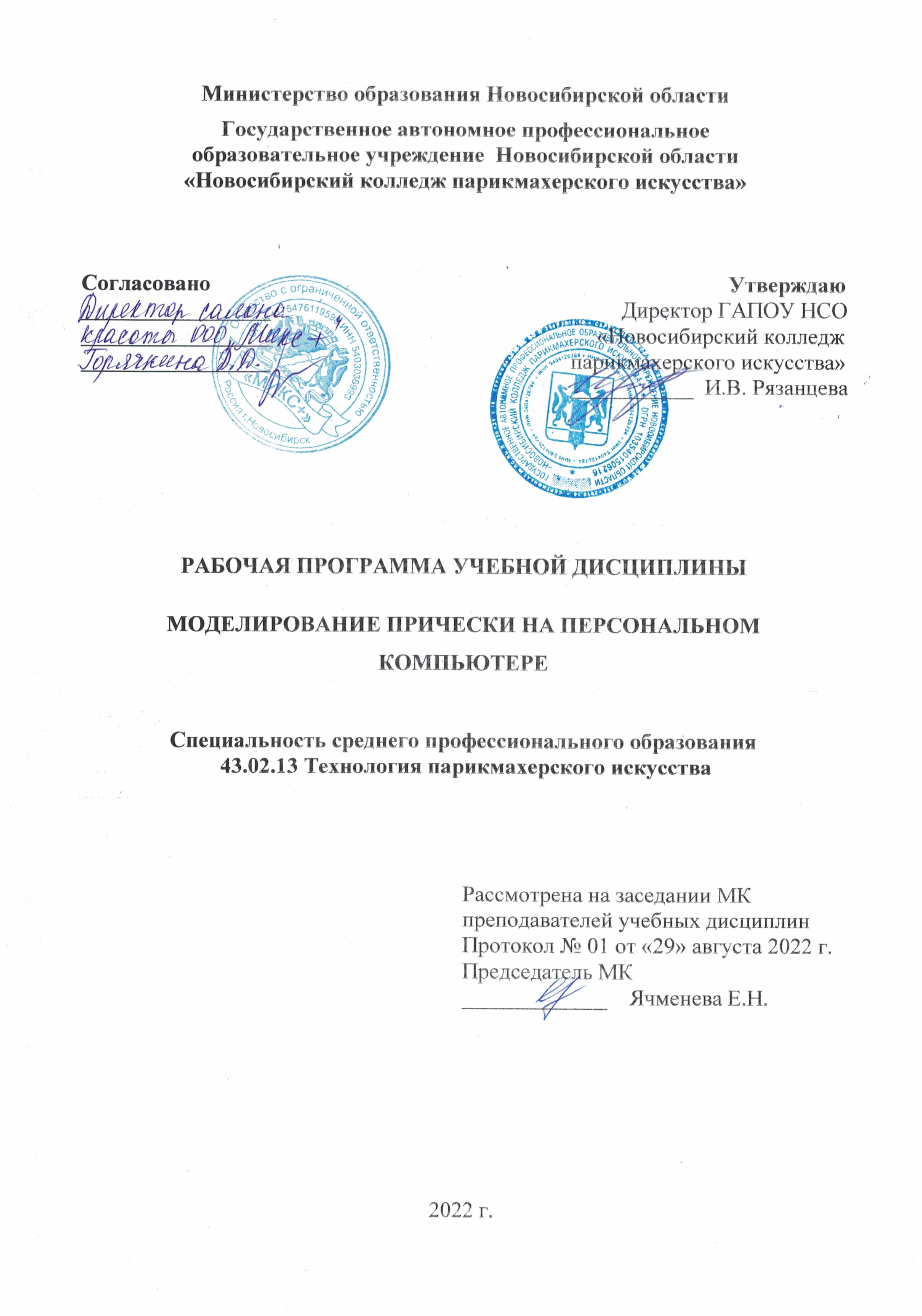 Рабочая программа учебной дисциплины разработана на основе Федерального государственного образовательного стандарта среднего профессионального образования (далее – ФГОС СПО) по специальности 43.02.13 Технология парикмахерского искусства, укрупненная группа профессий 43.00.00 Сервис и туризм. Срок получения СПО по ППССЗ в очной форме обучения - 3 года 10 месяцев.Организация-разработчик: ГАПОУ НСО «Новосибирский колледж парикмахерского искусства» Разработчики:Алферова Л.С., зам директора по УПР Черницкая Н.В., методист ВКФоменко Н.А., преподаватель информатики ВККРассмотрена и рекомендована к утверждению на заседании методической комиссии преподавателей учебных дисциплин29.08.2022 г.   протокол № 1© ГАПОУ НСО «Новосибирский колледж парикмахерского искусства», 2022СОДЕРЖАНИЕОБЩАЯ ХАРАКТЕРИСТИКА РАБОЧЕЙ ПРОГРАММЫ УЧЕБНОЙ ДИСЦИПЛИНЫ ОП.10 Моделирование прически на персональном компьютере1.1. Область применения рабочей программыРабочая программа учебной дисциплины ОП.10 Моделирование прически на персональном компьютере является частью основной профессиональной образовательной программы в соответствии с ФГОС СПО по специальности  43.02.13. Технология парикмахерского искусства. Место дисциплины в структуре основной профессиональной образовательной программыУчебная дисциплина «Моделирование прически на персональном компьютере» входит в общепрофессиональный учебный цикл и сформирована за счет вариативной части образовательной программы, связана с учебной дисциплиной ЕН.01 «Информатика и информационные технологии в профессиональной деятельности».1.3. Цель и планируемые результаты освоения дисциплины:2. СТРУКТУРА И СОДЕРЖАНИЕ УЧЕБНОЙ ДИСЦИПЛИНЫ2.1. Объем учебной дисциплины и виды учебной работы2.2. Рабочий тематический план и содержание учебной дисциплины Для характеристики уровня освоения учебного материала используются следующие обозначения:1. – ознакомительный (узнавание ранее изученных объектов, свойств); 2. – репродуктивный (выполнение деятельности по образцу, инструкции или под руководством)3. – продуктивный (планирование и самостоятельное выполнение деятельности, решение проблемных задач)3. УСЛОВИЯ РЕАЛИЗАЦИИ ПРОГРАММЫ УЧЕБНОЙ ДИСЦИПЛИНЫ3.1. Для реализации программы учебной дисциплины предусмотрены следующие специальные помещения:Лаборатория «Информатики и информационных технологий», оснащенная оборудованием: доской электронной, рабочим местом преподавателя, столами, стульями (по числу обучающихся), шкафами для хранения раздаточного дидактического материала и др.; техническими средствами (компьютером, средствами аудиовизуализации, мультимедийным проектором); ноутбуками (по числу обучающихся) с выходом в интернет, планшетами, специализированным программным обеспечением, мультимедийными пособиями.3.2. Информационное обеспечение реализации программыДля реализации программы библиотечный фонд колледжа имеет  печатные и/или  электронные образовательные и информационные ресурсы, рекомендуемые для использования в образовательном процессе 3.2.1. Печатные издания:Горев А. Э.  Информационные технологии в профессиональной деятельности: учебник для среднего профессионального образования / А. Э. Горев. – Москва: Издательство «Юрайт», 2018. –271 с. Информационные технологии в профессиональной деятельности: учеб. пособие для студ. сред. проф. образования / Е.В. Михеева. – 1-е изд., стер. – М.: Издательский центр «Академия», 2017. – 384 с.Королева С.И. Моделирование причесок с учетом актуальных тенденций моды. – М.: ИЦ Академия,  2018. – 159 с.Практикум по информационным технологиям в профессиональной деятельности: учеб. пособие для студ. сред. проф. образования /  Е.В. Михеева.  – 1-е изд., стер. – М.: Издательский центр «Академия», 2017. – 256. 3.2.2. Электронные издания:Журнал Hairs how [Электр. версия].  –  М.: ООО «Бизнес Бьюти», 2017-2021. - Режим доступа:  http://hair.su/zhurnaly/ Образовательные ресурсы сети Интернет по информатике [Электронный ресурс]. - Режим доступа:   http://vlad-ezhov.narod.ru/zor/p6aa1.html; Программы для подбора прически: 5 лучших  [Электронный ресурс] /Режим доступа: http://krasota.guru/volosy/programmy-dlya-pricheski.htmlUchebnoe_posobie_Informacionny.02.pdf (informio.ru)Инструкция по технике безопасности при работе на компьютере (vrn.ru)   Типы лиц и прически https://www.kalitva.ru/150875-tipy-lic-i-prichyoski.html  Программы подбора причесок http://prichoskabit.narod.ru/  КОНТРОЛЬ И ОЦЕНКА РЕЗУЛЬТАТОВ ОСВОЕНИЯ УЧЕБНОЙ ДИСЦИПЛИНЫСтр.ОБЩАЯ ХАРАКТЕРИСТИКА РАБОЧЕЙ ПРОГРАММЫ УЧЕБНОЙ ДИСЦИПЛИНЫ4СТРУКТУРА И СОДЕРЖАНИЕ УЧЕБНОЙ ДИСЦИПЛИНЫ5УСЛОВИЯ РЕАЛИЗАЦИИ УЧЕБНОЙ ДИСЦИПЛИНЫ11КОНТРОЛЬ И ОЦЕНКА РЕЗУЛЬТАТОВ ОСВОЕНИЯ УЧЕБНОЙ ДИСЦИПЛИНЫ12Код ПК, ОКУменияЗнанияЛичностные результаты  (ЛР)ПК 1.1-1.4ПК 2.1-2.3ПК 3.1-3.3ВД 4ОК 01- 07ОК 09-11применять в своей профессиональной деятельности  специализированные программные продукты; моделировать  и создавать образ клиента с помощью компьютерных программосновные программы для подбора причесоквозможности использования специализированных программных продуктов в профессиональной деятельности.4. Проявляющий и демонстрирующий уважение к людям труда, осознающий ценность собственного труда. Стремящийся к формированию в сетевой среде личностно и профессионального конструктивного «цифрового следа»9. Соблюдающий и пропагандирующий правила здорового и безопасного образа жизни, спорта; предупреждающий либо преодолевающий зависимости от алкоголя, табака, психоактивных веществ, азартных игр и т.д. Сохраняющий психологическую устойчивость в ситуативно сложных или стремительно меняющихся ситуациях10. Заботящийся о защите окружающей среды, собственной и чужой безопасности, в том числе цифровой11. Проявляющий уважение к эстетическим ценностям, обладающий основами эстетической культуры15. Соблюдающий требования к внешнему виду и культуре поведения работников индустрии красотыВид учебной работыОбъем часовОбъем образовательной программы66Суммарная учебная нагрузка во взаимодействии с преподавателем60в том числе:в том числе:теоретическое обучение12практические занятия 48Самостоятельная работа6Промежуточная аттестация в форме зачетаПромежуточная аттестация в форме зачетаНаименование разделов и темСодержание учебного материала, практические занятия, самостоятельная работа обучающихсяСодержание учебного материала, практические занятия, самостоятельная работа обучающихсяСодержание учебного материала, практические занятия, самостоятельная работа обучающихсяСодержание учебного материала, практические занятия, самостоятельная работа обучающихсяОбъем часовУровень освоенияКоды компетенций, формированию которых способствует элемент программыКоды  ЛР, формированию которых способствует элемент программы122223456РАЗДЕЛ 1. ОРГАНИЗАЦИЯ АВТОМАТИЗИРОВАННОГО РАБОЧЕГО МЕСТА ПАРИКМАХЕРАРАЗДЕЛ 1. ОРГАНИЗАЦИЯ АВТОМАТИЗИРОВАННОГО РАБОЧЕГО МЕСТА ПАРИКМАХЕРАРАЗДЕЛ 1. ОРГАНИЗАЦИЯ АВТОМАТИЗИРОВАННОГО РАБОЧЕГО МЕСТА ПАРИКМАХЕРАРАЗДЕЛ 1. ОРГАНИЗАЦИЯ АВТОМАТИЗИРОВАННОГО РАБОЧЕГО МЕСТА ПАРИКМАХЕРАРАЗДЕЛ 1. ОРГАНИЗАЦИЯ АВТОМАТИЗИРОВАННОГО РАБОЧЕГО МЕСТА ПАРИКМАХЕРА10Тема 1. 1. Автоматизированное рабочее парикмахераСодержание учебного материалаСодержание учебного материалаСодержание учебного материалаСодержание учебного материала2ПК 1.1-1.4ПК 2.1-2.3ПК 3.1-3.3ВД 4, ОК 01- 07ОК 09-11ЛР 4, ЛР 9,ЛР 10, ЛР 15Тема 1. 1. Автоматизированное рабочее парикмахераАвтоматизированное рабочее место (АРМ): понятие, значение, структура Автоматизированное рабочее место (АРМ): понятие, значение, структура Автоматизированное рабочее место (АРМ): понятие, значение, структура Автоматизированное рабочее место (АРМ): понятие, значение, структура 22ПК 1.1-1.4ПК 2.1-2.3ПК 3.1-3.3ВД 4, ОК 01- 07ОК 09-11ЛР 4, ЛР 9,ЛР 10, ЛР 15Тема 1. 1. Автоматизированное рабочее парикмахераПрактическое занятие № 1.  Моделирование  структуры автоматизированного рабочего места парикмахераПрактическое занятие № 1.  Моделирование  структуры автоматизированного рабочего места парикмахераПрактическое занятие № 1.  Моделирование  структуры автоматизированного рабочего места парикмахераПрактическое занятие № 1.  Моделирование  структуры автоматизированного рабочего места парикмахера2ПК 1.1-1.4ПК 2.1-2.3ПК 3.1-3.3ВД 4, ОК 01- 07ОК 09-11ЛР 4, ЛР 9,ЛР 10, ЛР 15Тема 1. 1. Автоматизированное рабочее парикмахераСамостоятельная работа обучающихся: Составить план (тезисы) ответа: Характеристика автоматизированного рабочего места парикмахера Самостоятельная работа обучающихся: Составить план (тезисы) ответа: Характеристика автоматизированного рабочего места парикмахера Самостоятельная работа обучающихся: Составить план (тезисы) ответа: Характеристика автоматизированного рабочего места парикмахера Самостоятельная работа обучающихся: Составить план (тезисы) ответа: Характеристика автоматизированного рабочего места парикмахера 1ПК 1.1-1.4ПК 2.1-2.3ПК 3.1-3.3ВД 4, ОК 01- 07ОК 09-11ЛР 4, ЛР 9,ЛР 10, ЛР 15Тема 1. 2. Правила техники безопасности при работе на автоматизированном рабочем месте парикмахераСодержание учебного материалаСодержание учебного материалаСодержание учебного материалаСодержание учебного материала2ПК 1.1-1.4ПК 2.1-2.3ПК 3.1-3.3ВД 4, ОК 01- 07ОК 09-11ЛР 4, ЛР 9,ЛР 10, ЛР 15Тема 1. 2. Правила техники безопасности при работе на автоматизированном рабочем месте парикмахера1.1.Общие требования безопасностиОбщие требования безопасности22ПК 1.1-1.4ПК 2.1-2.3ПК 3.1-3.3ВД 4, ОК 01- 07ОК 09-11ЛР 4, ЛР 9,ЛР 10, ЛР 15Тема 1. 2. Правила техники безопасности при работе на автоматизированном рабочем месте парикмахера2.2.Требования безопасности в аварийных ситуацияхТребования безопасности в аварийных ситуациях22ПК 1.1-1.4ПК 2.1-2.3ПК 3.1-3.3ВД 4, ОК 01- 07ОК 09-11ЛР 4, ЛР 9,ЛР 10, ЛР 15Тема 1. 2. Правила техники безопасности при работе на автоматизированном рабочем месте парикмахера3.3.Гигиенические требования при использовании средств ИКТ в профессиональной деятельностиГигиенические требования при использовании средств ИКТ в профессиональной деятельности22ПК 1.1-1.4ПК 2.1-2.3ПК 3.1-3.3ВД 4, ОК 01- 07ОК 09-11ЛР 4, ЛР 9,ЛР 10, ЛР 15Тема 1. 2. Правила техники безопасности при работе на автоматизированном рабочем месте парикмахераПрактическое занятие № 2. Составление памятки по технике безопасности при работе с АРМПрактическое занятие № 2. Составление памятки по технике безопасности при работе с АРМПрактическое занятие № 2. Составление памятки по технике безопасности при работе с АРМПрактическое занятие № 2. Составление памятки по технике безопасности при работе с АРМ2ПК 1.1-1.4ПК 2.1-2.3ПК 3.1-3.3ВД 4, ОК 01- 07ОК 09-11ЛР 4, ЛР 9,ЛР 10, ЛР 15Самостоятельная работа обучающихся: Составить план ответа:Требования безопасности при работе на автоматизированном рабочем месте парикмахераГигиенические требования к автоматизированному рабочему парикмахераПервая медицинская помощь при поражении персонала электрическим токомСамостоятельная работа обучающихся: Составить план ответа:Требования безопасности при работе на автоматизированном рабочем месте парикмахераГигиенические требования к автоматизированному рабочему парикмахераПервая медицинская помощь при поражении персонала электрическим токомСамостоятельная работа обучающихся: Составить план ответа:Требования безопасности при работе на автоматизированном рабочем месте парикмахераГигиенические требования к автоматизированному рабочему парикмахераПервая медицинская помощь при поражении персонала электрическим токомСамостоятельная работа обучающихся: Составить план ответа:Требования безопасности при работе на автоматизированном рабочем месте парикмахераГигиенические требования к автоматизированному рабочему парикмахераПервая медицинская помощь при поражении персонала электрическим током1РАЗДЕЛ 2. ИСПОЛЬЗОВАНИЕ СПЕЦИАЛИЗИРОВАННЫХ ПРОГРАММНЫХ ПРОДУКТОВ В РАБОТЕ ПАРИКМАХЕРАРАЗДЕЛ 2. ИСПОЛЬЗОВАНИЕ СПЕЦИАЛИЗИРОВАННЫХ ПРОГРАММНЫХ ПРОДУКТОВ В РАБОТЕ ПАРИКМАХЕРАРАЗДЕЛ 2. ИСПОЛЬЗОВАНИЕ СПЕЦИАЛИЗИРОВАННЫХ ПРОГРАММНЫХ ПРОДУКТОВ В РАБОТЕ ПАРИКМАХЕРАРАЗДЕЛ 2. ИСПОЛЬЗОВАНИЕ СПЕЦИАЛИЗИРОВАННЫХ ПРОГРАММНЫХ ПРОДУКТОВ В РАБОТЕ ПАРИКМАХЕРАРАЗДЕЛ 2. ИСПОЛЬЗОВАНИЕ СПЕЦИАЛИЗИРОВАННЫХ ПРОГРАММНЫХ ПРОДУКТОВ В РАБОТЕ ПАРИКМАХЕРА56Тема 2.1. Программы подбора причесокСодержание учебного материалаСодержание учебного материалаСодержание учебного материалаСодержание учебного материала4ПК 1.1-1.4ПК 2.1-2.3ПК 3.1-3.3ВД 4, ОК 01- 07ОК 09-11ЛР 4, ЛР 9,ЛР 10, ЛР 11, ЛР 15Тема 2.1. Программы подбора причесок1.Программы подбора причесок, основные функции.Программы подбора причесок, основные функции.Программы подбора причесок, основные функции.42ПК 1.1-1.4ПК 2.1-2.3ПК 3.1-3.3ВД 4, ОК 01- 07ОК 09-11ЛР 4, ЛР 9,ЛР 10, ЛР 11, ЛР 15Тема 2.1. Программы подбора причесок2.Правила коррекции анатомо-физиологических особенностей при помощи прически, стрижки, окрашиванияПравила коррекции анатомо-физиологических особенностей при помощи прически, стрижки, окрашиванияПравила коррекции анатомо-физиологических особенностей при помощи прически, стрижки, окрашивания42ПК 1.1-1.4ПК 2.1-2.3ПК 3.1-3.3ВД 4, ОК 01- 07ОК 09-11ЛР 4, ЛР 9,ЛР 10, ЛР 11, ЛР 15Тема 2.1. Программы подбора причесок3.Параметры сканирования и коррекция изображенияПараметры сканирования и коррекция изображенияПараметры сканирования и коррекция изображения42ПК 1.1-1.4ПК 2.1-2.3ПК 3.1-3.3ВД 4, ОК 01- 07ОК 09-11ЛР 4, ЛР 9,ЛР 10, ЛР 11, ЛР 15Тема 2.1. Программы подбора причесок4.Работа со слоями. Корректировка цветовой гаммы слоев.  Печать проектаРабота со слоями. Корректировка цветовой гаммы слоев.  Печать проектаРабота со слоями. Корректировка цветовой гаммы слоев.  Печать проекта43ПК 1.1-1.4ПК 2.1-2.3ПК 3.1-3.3ВД 4, ОК 01- 07ОК 09-11ЛР 4, ЛР 9,ЛР 10, ЛР 11, ЛР 15Тема 2.1. Программы подбора причесок5.Программы подбора причесок «3000 причесок» , jKiwi, Hair Pro, Salon Styler Pro, Maggi Программы подбора причесок «3000 причесок» , jKiwi, Hair Pro, Salon Styler Pro, Maggi Программы подбора причесок «3000 причесок» , jKiwi, Hair Pro, Salon Styler Pro, Maggi 43ПК 1.1-1.4ПК 2.1-2.3ПК 3.1-3.3ВД 4, ОК 01- 07ОК 09-11ЛР 4, ЛР 9,ЛР 10, ЛР 11, ЛР 15Тема 2.1. Программы подбора причесокПрактическое занятие № 3. Подбор прически клиента с учетом анатомо-физиологических особенностей и пожеланий клиента при помощи программы «3000 причесок»  Практическое занятие № 3. Подбор прически клиента с учетом анатомо-физиологических особенностей и пожеланий клиента при помощи программы «3000 причесок»  Практическое занятие № 3. Подбор прически клиента с учетом анатомо-физиологических особенностей и пожеланий клиента при помощи программы «3000 причесок»  Практическое занятие № 3. Подбор прически клиента с учетом анатомо-физиологических особенностей и пожеланий клиента при помощи программы «3000 причесок»  10ПК 1.1-1.4ПК 2.1-2.3ПК 3.1-3.3ВД 4, ОК 01- 07ОК 09-11ЛР 4, ЛР 9,ЛР 10, ЛР 11, ЛР 15Тема 2.1. Программы подбора причесокПрактическое занятие № 4. Подбор прически клиента с учетом анатомо-физиологических особенностей и пожеланий клиента при помощи программы jKiwiПрактическое занятие № 4. Подбор прически клиента с учетом анатомо-физиологических особенностей и пожеланий клиента при помощи программы jKiwiПрактическое занятие № 4. Подбор прически клиента с учетом анатомо-физиологических особенностей и пожеланий клиента при помощи программы jKiwiПрактическое занятие № 4. Подбор прически клиента с учетом анатомо-физиологических особенностей и пожеланий клиента при помощи программы jKiwi10ПК 1.1-1.4ПК 2.1-2.3ПК 3.1-3.3ВД 4, ОК 01- 07ОК 09-11ЛР 4, ЛР 9,ЛР 10, ЛР 11, ЛР 15Тема 2.1. Программы подбора причесокПрактическое занятие № 5. Подбор прически клиента с учетом анатомо-физиологических особенностей и пожеланий клиента при помощи программы Hair ProПрактическое занятие № 5. Подбор прически клиента с учетом анатомо-физиологических особенностей и пожеланий клиента при помощи программы Hair ProПрактическое занятие № 5. Подбор прически клиента с учетом анатомо-физиологических особенностей и пожеланий клиента при помощи программы Hair ProПрактическое занятие № 5. Подбор прически клиента с учетом анатомо-физиологических особенностей и пожеланий клиента при помощи программы Hair Pro10ПК 1.1-1.4ПК 2.1-2.3ПК 3.1-3.3ВД 4, ОК 01- 07ОК 09-11ЛР 4, ЛР 9,ЛР 10, ЛР 11, ЛР 15Тема 2.1. Программы подбора причесокПрактическое занятие № 6. Подбор прически клиента с учетом анатомо-физиологических особенностей и пожеланий клиента при помощи программы Salon Styler ProПрактическое занятие № 6. Подбор прически клиента с учетом анатомо-физиологических особенностей и пожеланий клиента при помощи программы Salon Styler ProПрактическое занятие № 6. Подбор прически клиента с учетом анатомо-физиологических особенностей и пожеланий клиента при помощи программы Salon Styler ProПрактическое занятие № 6. Подбор прически клиента с учетом анатомо-физиологических особенностей и пожеланий клиента при помощи программы Salon Styler Pro10ПК 1.1-1.4ПК 2.1-2.3ПК 3.1-3.3ВД 4, ОК 01- 07ОК 09-11ЛР 4, ЛР 9,ЛР 10, ЛР 11, ЛР 15Тема 2.1. Программы подбора причесокПрактическое занятие № 7. Подбор прически клиента с учетом анатомо-физиологических особенностей и пожеланий клиента при помощи программы MaggiПрактическое занятие № 7. Подбор прически клиента с учетом анатомо-физиологических особенностей и пожеланий клиента при помощи программы MaggiПрактическое занятие № 7. Подбор прически клиента с учетом анатомо-физиологических особенностей и пожеланий клиента при помощи программы MaggiПрактическое занятие № 7. Подбор прически клиента с учетом анатомо-физиологических особенностей и пожеланий клиента при помощи программы Maggi10ПК 1.1-1.4ПК 2.1-2.3ПК 3.1-3.3ВД 4, ОК 01- 07ОК 09-11Тема 2.1. Программы подбора причесокСамостоятельная работа обучающихся: Выполнить практическую работу «Подбор причесок родственникам, знакомым при помощи компьютерных программ» Самостоятельная работа обучающихся: Выполнить практическую работу «Подбор причесок родственникам, знакомым при помощи компьютерных программ» Самостоятельная работа обучающихся: Выполнить практическую работу «Подбор причесок родственникам, знакомым при помощи компьютерных программ» Самостоятельная работа обучающихся: Выполнить практическую работу «Подбор причесок родственникам, знакомым при помощи компьютерных программ» 1Тема 2.2. Программы разработки имиджа клиентаСодержание учебного материалаСодержание учебного материалаСодержание учебного материалаСодержание учебного материала2ПК 1.1-1.4ПК 2.1-2.3ПК 3.1-3.3ВД 4, ОК 01- 07ОК 09-11ЛР 4, ЛР 9,ЛР 10, ЛР 11, ЛР 15Тема 2.2. Программы разработки имиджа клиента1.1.1.Программа разработки имиджа Maggi23ПК 1.1-1.4ПК 2.1-2.3ПК 3.1-3.3ВД 4, ОК 01- 07ОК 09-11ЛР 4, ЛР 9,ЛР 10, ЛР 11, ЛР 15Тема 2.2. Программы разработки имиджа клиента2.2.2.Виртуальный салон красоты MakeOverIdea 23ПК 1.1-1.4ПК 2.1-2.3ПК 3.1-3.3ВД 4, ОК 01- 07ОК 09-11ЛР 4, ЛР 9,ЛР 10, ЛР 11, ЛР 15Тема 2.2. Программы разработки имиджа клиента3.3.3.Сервис от редакции журнала Hair`s How в режиме он-лайн23ПК 1.1-1.4ПК 2.1-2.3ПК 3.1-3.3ВД 4, ОК 01- 07ОК 09-11ЛР 4, ЛР 9,ЛР 10, ЛР 11, ЛР 15Тема 2.2. Программы разработки имиджа клиента4.4.4.Сервис Taaz – возможность работать без фотографии клиента23ПК 1.1-1.4ПК 2.1-2.3ПК 3.1-3.3ВД 4, ОК 01- 07ОК 09-11ЛР 4, ЛР 9,ЛР 10, ЛР 11, ЛР 15Тема 2.2. Программы разработки имиджа клиента5.5.5.Сервис GD Star Rating23ПК 1.1-1.4ПК 2.1-2.3ПК 3.1-3.3ВД 4, ОК 01- 07ОК 09-11ЛР 4, ЛР 9,ЛР 10, ЛР 11, ЛР 15Тема 2.2. Программы разработки имиджа клиентаПрактическое занятие № 8. Разработка образа клиента с учетом анатомо-физиологических особенностей и пожеланий клиента при помощи программы Maggi. Нанесение макияжаПрактическое занятие № 8. Разработка образа клиента с учетом анатомо-физиологических особенностей и пожеланий клиента при помощи программы Maggi. Нанесение макияжаПрактическое занятие № 8. Разработка образа клиента с учетом анатомо-физиологических особенностей и пожеланий клиента при помощи программы Maggi. Нанесение макияжаПрактическое занятие № 8. Разработка образа клиента с учетом анатомо-физиологических особенностей и пожеланий клиента при помощи программы Maggi. Нанесение макияжа8ПК 1.1-1.4ПК 2.1-2.3ПК 3.1-3.3ВД 4, ОК 01- 07ОК 09-11ЛР 4, ЛР 9,ЛР 10, ЛР 11, ЛР 15Тема 2.2. Программы разработки имиджа клиентаПрактическое занятие № 9. Разработка образа клиента  в виртуальном салоне красоты MakeOverIdea. Коррекция недостатков лицаПрактическое занятие № 9. Разработка образа клиента  в виртуальном салоне красоты MakeOverIdea. Коррекция недостатков лицаПрактическое занятие № 9. Разработка образа клиента  в виртуальном салоне красоты MakeOverIdea. Коррекция недостатков лицаПрактическое занятие № 9. Разработка образа клиента  в виртуальном салоне красоты MakeOverIdea. Коррекция недостатков лица8ПК 1.1-1.4ПК 2.1-2.3ПК 3.1-3.3ВД 4, ОК 01- 07ОК 09-11ЛР 4, ЛР 9,ЛР 10, ЛР 11, ЛР 15Тема 2.2. Программы разработки имиджа клиентаПрактическое занятие № 10. Разработка образа клиента  с применением инструментов сервиса Taaz. Подбор прически и ее преобразованиеПрактическое занятие № 10. Разработка образа клиента  с применением инструментов сервиса Taaz. Подбор прически и ее преобразованиеПрактическое занятие № 10. Разработка образа клиента  с применением инструментов сервиса Taaz. Подбор прически и ее преобразованиеПрактическое занятие № 10. Разработка образа клиента  с применением инструментов сервиса Taaz. Подбор прически и ее преобразование8ПК 1.1-1.4ПК 2.1-2.3ПК 3.1-3.3ВД 4, ОК 01- 07ОК 09-11ЛР 4, ЛР 9,ЛР 10, ЛР 11, ЛР 15Тема 2.2. Программы разработки имиджа клиентаПрактическое занятие № 11. Разработка образа клиента  с применением инструментов сервиса GD Star Rating. Подбор аксессуаров. Печать проектаПрактическое занятие № 11. Разработка образа клиента  с применением инструментов сервиса GD Star Rating. Подбор аксессуаров. Печать проектаПрактическое занятие № 11. Разработка образа клиента  с применением инструментов сервиса GD Star Rating. Подбор аксессуаров. Печать проектаПрактическое занятие № 11. Разработка образа клиента  с применением инструментов сервиса GD Star Rating. Подбор аксессуаров. Печать проекта8ПК 1.1-1.4ПК 2.1-2.3ПК 3.1-3.3ВД 4, ОК 01- 07ОК 09-11ЛР 4, ЛР 9,ЛР 10, ЛР 11, ЛР 15Тема 2.2. Программы разработки имиджа клиентаСамостоятельная работа обучающихся: Выполнить практическую работу «Разработка образа клиента  с помощью различных сервисов»Самостоятельная работа обучающихся: Выполнить практическую работу «Разработка образа клиента  с помощью различных сервисов»Самостоятельная работа обучающихся: Выполнить практическую работу «Разработка образа клиента  с помощью различных сервисов»Самостоятельная работа обучающихся: Выполнить практическую работу «Разработка образа клиента  с помощью различных сервисов»1Тема 2.3. Разработка  прически с использованием электронного планшета Содержание учебного материалаСодержание учебного материалаСодержание учебного материалаСодержание учебного материала2ПК 1.1-1.4ПК 2.1-2.3ПК 3.1-3.3ВД 4, ОК 01- 07ОК 09-11ЛР 4, ЛР 9,ЛР 10, ЛР 11, ЛР 15Тема 2.3. Разработка  прически с использованием электронного планшета 1.1.Правила держания электронной ручки и рисования на планшетеПравила держания электронной ручки и рисования на планшете22ПК 1.1-1.4ПК 2.1-2.3ПК 3.1-3.3ВД 4, ОК 01- 07ОК 09-11ЛР 4, ЛР 9,ЛР 10, ЛР 11, ЛР 15Тема 2.3. Разработка  прически с использованием электронного планшета 2.2.Коррекция изображения. Применение цветаКоррекция изображения. Применение цвета23ПК 1.1-1.4ПК 2.1-2.3ПК 3.1-3.3ВД 4, ОК 01- 07ОК 09-11ЛР 4, ЛР 9,ЛР 10, ЛР 11, ЛР 15Тема 2.3. Разработка  прически с использованием электронного планшета Практическое занятие № 12. Освоение  приемов держания электронной ручки и рисования на планшете Практическое занятие № 12. Освоение  приемов держания электронной ручки и рисования на планшете Практическое занятие № 12. Освоение  приемов держания электронной ручки и рисования на планшете Практическое занятие № 12. Освоение  приемов держания электронной ручки и рисования на планшете 26ПК 1.1-1.4ПК 2.1-2.3ПК 3.1-3.3ВД 4, ОК 01- 07ОК 09-11ЛР 4, ЛР 9,ЛР 10, ЛР 11, ЛР 15Тема 2.3. Разработка  прически с использованием электронного планшета Практическое занятие №13 Моделирование женской стрижки с учетом анатомо-физиологических особенностей клиентаПрактическое занятие №13 Моделирование женской стрижки с учетом анатомо-физиологических особенностей клиентаПрактическое занятие №13 Моделирование женской стрижки с учетом анатомо-физиологических особенностей клиентаПрактическое занятие №13 Моделирование женской стрижки с учетом анатомо-физиологических особенностей клиента26ПК 1.1-1.4ПК 2.1-2.3ПК 3.1-3.3ВД 4, ОК 01- 07ОК 09-11ЛР 4, ЛР 9,ЛР 10, ЛР 11, ЛР 15Тема 2.3. Разработка  прически с использованием электронного планшета Практическое занятие №14 Моделирование мужской стрижки с учетом анатомо-физиологических особенностей клиентаПрактическое занятие №14 Моделирование мужской стрижки с учетом анатомо-физиологических особенностей клиентаПрактическое занятие №14 Моделирование мужской стрижки с учетом анатомо-физиологических особенностей клиентаПрактическое занятие №14 Моделирование мужской стрижки с учетом анатомо-физиологических особенностей клиента26ПК 1.1-1.4ПК 2.1-2.3ПК 3.1-3.3ВД 4, ОК 01- 07ОК 09-11ЛР 4, ЛР 9,ЛР 10, ЛР 11, ЛР 15Тема 2.3. Разработка  прически с использованием электронного планшета Практическое занятие №15 Моделирование женской прически с учетом анатомо-физиологических особенностей клиентаПрактическое занятие №15 Моделирование женской прически с учетом анатомо-физиологических особенностей клиентаПрактическое занятие №15 Моделирование женской прически с учетом анатомо-физиологических особенностей клиентаПрактическое занятие №15 Моделирование женской прически с учетом анатомо-физиологических особенностей клиента26ПК 1.1-1.4ПК 2.1-2.3ПК 3.1-3.3ВД 4, ОК 01- 07ОК 09-11ЛР 4, ЛР 9,ЛР 10, ЛР 11, ЛР 15Тема 2.3. Разработка  прически с использованием электронного планшета Практическое занятие №16. Моделирование мужской прически с учетом анатомо-физиологических особенностей клиентаПрактическое занятие №16. Моделирование мужской прически с учетом анатомо-физиологических особенностей клиентаПрактическое занятие №16. Моделирование мужской прически с учетом анатомо-физиологических особенностей клиентаПрактическое занятие №16. Моделирование мужской прически с учетом анатомо-физиологических особенностей клиента26ПК 1.1-1.4ПК 2.1-2.3ПК 3.1-3.3ВД 4, ОК 01- 07ОК 09-11ЛР 4, ЛР 9,ЛР 10, ЛР 11, ЛР 15Тема 2.3. Разработка  прически с использованием электронного планшета Практическое занятие №17. Моделирование исторической прически и образа  (4ч.)Практическое занятие №17. Моделирование исторической прически и образа  (4ч.)Практическое занятие №17. Моделирование исторической прически и образа  (4ч.)Практическое занятие №17. Моделирование исторической прически и образа  (4ч.)26ПК 1.1-1.4ПК 2.1-2.3ПК 3.1-3.3ВД 4, ОК 01- 07ОК 09-11ЛР 4, ЛР 9,ЛР 10, ЛР 11, ЛР 15Тема 2.3. Разработка  прически с использованием электронного планшета Практическое занятие №18. Моделирование свадебной прически и образа Практическое занятие №18. Моделирование свадебной прически и образа Практическое занятие №18. Моделирование свадебной прически и образа Практическое занятие №18. Моделирование свадебной прически и образа 26ПК 1.1-1.4ПК 2.1-2.3ПК 3.1-3.3ВД 4, ОК 01- 07ОК 09-11ЛР 4, ЛР 9,ЛР 10, ЛР 11, ЛР 15Тема 2.3. Разработка  прически с использованием электронного планшета Практическое занятие №19. Моделирование женской конкурсной прически и образа (4ч.)Практическое занятие №19. Моделирование женской конкурсной прически и образа (4ч.)Практическое занятие №19. Моделирование женской конкурсной прически и образа (4ч.)Практическое занятие №19. Моделирование женской конкурсной прически и образа (4ч.)26ПК 1.1-1.4ПК 2.1-2.3ПК 3.1-3.3ВД 4, ОК 01- 07ОК 09-11ЛР 4, ЛР 9,ЛР 10, ЛР 11, ЛР 15Тема 2.3. Разработка  прически с использованием электронного планшета Практическое занятие №20 Моделирование мужской конкурсной прически и образа Практическое занятие №20 Моделирование мужской конкурсной прически и образа Практическое занятие №20 Моделирование мужской конкурсной прически и образа Практическое занятие №20 Моделирование мужской конкурсной прически и образа 26ПК 1.1-1.4ПК 2.1-2.3ПК 3.1-3.3ВД 4, ОК 01- 07ОК 09-11ЛР 4, ЛР 9,ЛР 10, ЛР 11, ЛР 15Тема 2.3. Разработка  прически с использованием электронного планшета Практическое занятие №21. Моделирование фантазийной прически и образа (4ч.)Практическое занятие №21. Моделирование фантазийной прически и образа (4ч.)Практическое занятие №21. Моделирование фантазийной прически и образа (4ч.)Практическое занятие №21. Моделирование фантазийной прически и образа (4ч.)26ПК 1.1-1.4ПК 2.1-2.3ПК 3.1-3.3ВД 4, ОК 01- 07ОК 09-11ЛР 4, ЛР 9,ЛР 10, ЛР 11, ЛР 15Тема 2.3. Разработка  прически с использованием электронного планшета Самостоятельная работа обучающихся: Выполнить практическую работу «Разработка образа клиента (стрижки, прически, макияжа) с использованием электронного планшета»Самостоятельная работа обучающихся: Выполнить практическую работу «Разработка образа клиента (стрижки, прически, макияжа) с использованием электронного планшета»Самостоятельная работа обучающихся: Выполнить практическую работу «Разработка образа клиента (стрижки, прически, макияжа) с использованием электронного планшета»Самостоятельная работа обучающихся: Выполнить практическую работу «Разработка образа клиента (стрижки, прически, макияжа) с использованием электронного планшета»2Всего:Всего:Всего:Всего:66Результаты обученияКритерии оценкиФормы и методы оценкиЗнания:основные программы для подбора причесоквозможности использования специализированных программных продуктов в профессиональной деятельности.Полнота ответов, точность формулировок, не менее 75% правильных ответов.Полнота ответов, точность формулировок, адекватность применения профессиональной терминологииТекущий контрольпри проведении:-письменного/устного опроса;-тестирования;-оценки результатов самостоятельной работы Промежуточная аттестацияв форме зачета в виде: -письменных/ устных ответов, -тестированияУмения:применять в своей профессиональной деятельности  специализированные программные продукты; моделировать  и создавать образ клиента с помощью компьютерных программПравильность, полнота выполнения заданий, точность формулировок, соответствие требованиям.Оптимальность выбора способов действий, методов, техник, последовательностей действий и т.д. Точность оценки, самооценки выполнения задания.Соответствие требованиям инструкций.Рациональность действий.  Текущий контроль:экспертная оценка демонстрируемых умений, выполняемых действий, защита отчетов по практическим  занятиям;оценка заданий для самостоятельной  работы, Промежуточная аттестация:экспертная оценка выполнения практических заданий на зачёте Личностные результаты:4. Проявляющий и демонстрирующий уважение к людям труда, осознающий ценность собственного труда. Стремящийся к формированию в сетевой среде личностно и профессионального конструктивного «цифрового следа»9. Соблюдающий и пропагандирующий правила здорового и безопасного образа жизни, спорта; предупреждающий либо преодолевающий зависимости от алкоголя, табака, психоактивных веществ, азартных игр и т.д. Сохраняющий психологическую устойчивость в ситуативно сложных или стремительно меняющихся ситуациях10. Заботящийся о защите окружающей среды, собственной и чужой безопасности, в том числе цифровой11. Проявляющий уважение к эстетическим ценностям, обладающий основами эстетической культуры15. Соблюдающий требования к внешнему виду и культуре поведения работников индустрии красоты– Демонстрация интереса к будущей профессии;  оценка собственного продвижения, личностного развития;  положительная динамика в организации собственной учебной деятельности по результатам самооценки, самоанализа и коррекции ее результатов;  ответственность за результат учебной деятельности и подготовки к профессиональной деятельности; проявление учебной активности;  участие в исследовательской и проектной работе;  участие в викторинах, в предметных неделях;  соблюдение этических норм общения при взаимодействии с обучающимися, преподавателями;  конструктивное взаимодействие в учебном коллективе;  демонстрация навыков здорового образа жизни и высокий уровень культуры здоровья обучающихся;  проявление культуры потребления информации, умений и навыков пользования компьютерной техникой, навыков отбора и критического анализа информации, умения ориентироваться в информационном пространствеНаблюдение, экспертная оценка во время учебной деятельности